О внесении изменений в постановление Администрации сельского поселения Бишкураевский сельсовет от 22.12. 2016 года № 58 «Об утверждении муниципальной программы «Обеспечение общественной безопасности на территории сельского поселения Бишкураевский сельсовет муниципального района Илишевский район Республики Башкортостан»Руководствуясь Федеральным законом от 06.10.2003 № 131 – ФЗ «Об общих принципах организации местного самоуправления в Российской Федерации», Уставом сельского поселения Бишкураевский сельсовет, Администрация сельского поселения Бишкураевский сельсовет муниципального района Илишевский район Республики Башкортостан ПОСТАНОВЛЯЕТ:1. Внести следующие изменения в постановление Администрации сельского поселения Бишкураевский сельсовет от 22.12.2016 года № 58 «Об утверждении муниципальной программы «Обеспечение общественной безопасности на территории сельского поселения Бишкураевский сельсовет муниципального района Илишевский район Республики Башкортостан»:1. 3 пункт III раздела настоящей программы изложить в следующей редакции:2. Обнародовать настоящее постановление в установленном порядке.3. Постановление вступает в силу с момента его обнародования.            4. Контроль за исполнением настоящего постановления оставляю за собой.Глава сельского поселения                                  З.А.ХадимуллинБашортостан РеспубликаҺымуниципаль районилеш районыбишурай ауыл советыауыл билӘмӘҺе хакимиӘтеБашортостан РеспубликаҺымуниципаль районилеш районыбишурай ауыл советыауыл билӘмӘҺе хакимиӘте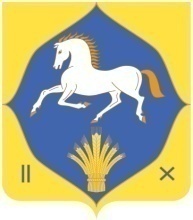 республика башкортостанмуниципальный районилишевский районадминистрация сельского поселениябишкураевский сельсовет452268, Бишкурай ауылыЛенин урамы, 69Тел. (34762) 47-1-48452268, Бишкурай ауылыЛенин урамы, 69Тел. (34762) 47-1-48452268, с. Бишкураевоул. Ленина, 69Тел. (34762) 47-1-48452268, с. Бишкураевоул. Ленина, 69Тел. (34762) 47-1-48452268, с. Бишкураевоул. Ленина, 69Тел. (34762) 47-1-48         КАРАР                                                                                       ПОСТАНОВЛЕНИЕ                      КАРАР                                                                                       ПОСТАНОВЛЕНИЕ                      КАРАР                                                                                       ПОСТАНОВЛЕНИЕ                      КАРАР                                                                                       ПОСТАНОВЛЕНИЕ                      КАРАР                                                                                       ПОСТАНОВЛЕНИЕ                      КАРАР                                                                                       ПОСТАНОВЛЕНИЕ                      КАРАР                                                                                       ПОСТАНОВЛЕНИЕ                      КАРАР                                                                                       ПОСТАНОВЛЕНИЕ                      КАРАР                                                                                       ПОСТАНОВЛЕНИЕ                      КАРАР                                                                                       ПОСТАНОВЛЕНИЕ                      КАРАР                                                                                       ПОСТАНОВЛЕНИЕ                      КАРАР                                                                                       ПОСТАНОВЛЕНИЕ                      КАРАР                                                                                       ПОСТАНОВЛЕНИЕ                      КАРАР                                                                                       ПОСТАНОВЛЕНИЕ                      КАРАР                                                                                       ПОСТАНОВЛЕНИЕ                      КАРАР                                                                                       ПОСТАНОВЛЕНИЕ             «13»февраль2018 й.№04«13»февраля2018 г.№ п/пМероприятияМероприятияИсполнителиИсполнителиСрок исполненияСрок исполненияСрок исполненияФинансированиеФинансированиеФинансированиеответственные лица1223344455561. Мероприятия по разъяснению сущности терроризма и его общественной опасности, формированию стойкого неприятия обществом, прежде всего молодежью, идеологии терроризма в различных её проявлениях1. Мероприятия по разъяснению сущности терроризма и его общественной опасности, формированию стойкого неприятия обществом, прежде всего молодежью, идеологии терроризма в различных её проявлениях1. Мероприятия по разъяснению сущности терроризма и его общественной опасности, формированию стойкого неприятия обществом, прежде всего молодежью, идеологии терроризма в различных её проявлениях1. Мероприятия по разъяснению сущности терроризма и его общественной опасности, формированию стойкого неприятия обществом, прежде всего молодежью, идеологии терроризма в различных её проявлениях1. Мероприятия по разъяснению сущности терроризма и его общественной опасности, формированию стойкого неприятия обществом, прежде всего молодежью, идеологии терроризма в различных её проявлениях1. Мероприятия по разъяснению сущности терроризма и его общественной опасности, формированию стойкого неприятия обществом, прежде всего молодежью, идеологии терроризма в различных её проявлениях1. Мероприятия по разъяснению сущности терроризма и его общественной опасности, формированию стойкого неприятия обществом, прежде всего молодежью, идеологии терроризма в различных её проявлениях1. Мероприятия по разъяснению сущности терроризма и его общественной опасности, формированию стойкого неприятия обществом, прежде всего молодежью, идеологии терроризма в различных её проявлениях1. Мероприятия по разъяснению сущности терроризма и его общественной опасности, формированию стойкого неприятия обществом, прежде всего молодежью, идеологии терроризма в различных её проявлениях1. Мероприятия по разъяснению сущности терроризма и его общественной опасности, формированию стойкого неприятия обществом, прежде всего молодежью, идеологии терроризма в различных её проявлениях1. Мероприятия по разъяснению сущности терроризма и его общественной опасности, формированию стойкого неприятия обществом, прежде всего молодежью, идеологии терроризма в различных её проявлениях1. Мероприятия по разъяснению сущности терроризма и его общественной опасности, формированию стойкого неприятия обществом, прежде всего молодежью, идеологии терроризма в различных её проявлениях1.1В целях противодействия вовлечению в террористическую деятельность граждан и для пресечения распространения экстремистских идей продолжить:а) работу по выявлению представителей бандгрупп и их пособников, лиц, распространяющих террористическую идеологию, склонению их к отказу от противоправной деятельности, раскаянию и участию в профилактических мероприятиях;в) подготовку на местном телевидении специализированных передач по вопросам профилактики терроризма, пропаганды социально значимых ценностей и создания условий для мирных межнациональных и межрелигиозных (межконфессиональных) отношений.Отдел Министерства внутренних дел России по Илишевскому району (по согласованию)Отдел культуры (по согласованию), Отдел образования (по согласованию)Отдел Министерства внутренних дел России по Илишевскому району (по согласованию)Отдел культуры (по согласованию), Отдел образования (по согласованию)Отдел Министерства внутренних дел России по Илишевскому району (по согласованию)Отдел культуры (по согласованию), Отдел образования (по согласованию)Отдел Министерства внутренних дел России по Илишевскому району (по согласованию)Отдел культуры (по согласованию), Отдел образования (по согласованию)Весь периодСистематическиВесь периодСистематическиСредства исполнителяСредства исполнителяУполномоченный участковый,глава СП Уполномоченный участковый,глава СП 1.2Для индивидуального профилактического воздействия на лиц, наиболее подверженных влиянию идеологии терроризма и экстремизма:- продолжить с участием представителей общественных и религиозных организаций, работников культуры, образования, практику проведения культурно-просветительских и воспитательных мероприятий в общеобразовательных организациях по развитию молодежи, идей межнациональной и межрелигиозной толерантностей.Участковый уполномоченный Отдела Министерства внутренних дел России по Илишевскому району, (по согласованию) районная централизованная библиотека (по согласованию)Отдел образования (по согласованию)Участковый уполномоченный Отдела Министерства внутренних дел России по Илишевскому району, (по согласованию) районная централизованная библиотека (по согласованию)Отдел образования (по согласованию)Участковый уполномоченный Отдела Министерства внутренних дел России по Илишевскому району, (по согласованию) районная централизованная библиотека (по согласованию)Отдел образования (по согласованию)Участковый уполномоченный Отдела Министерства внутренних дел России по Илишевскому району, (по согласованию) районная централизованная библиотека (по согласованию)Отдел образования (по согласованию)ПостоянноПостоянноСредства исполнителяСредства исполнителядиректор МБОУ СОШ, уполномоченный участковый, глава СП директор МБОУ СОШ, уполномоченный участковый, глава СП 1.3В целях повышения уровня антитеррористической защищенности объектов социальной инфраструктуры и мест массового пребывания людей постоянной основе:а) организовывать и проводить культурно-просветительские мероприятия, направленные на гармонизацию межнациональных отношений (фестивалей, спектаклей);б) организовывать и проводить фестивали исполнительского искусства с участием творческих коллективов сельского поселения.Участковый уполномоченный Отдела Министерства внутренних дел России по Илишевскому району (по согласованию), МБОУ СОШ им.М.Гареева с.Бишкураево (по согласованию)Администрация сельского поселения Бишкураевский  сельсоветУчастковый уполномоченный Отдела Министерства внутренних дел России по Илишевскому району (по согласованию), МБОУ СОШ им.М.Гареева с.Бишкураево (по согласованию)Администрация сельского поселения Бишкураевский  сельсоветУчастковый уполномоченный Отдела Министерства внутренних дел России по Илишевскому району (по согласованию), МБОУ СОШ им.М.Гареева с.Бишкураево (по согласованию)Администрация сельского поселения Бишкураевский  сельсоветУчастковый уполномоченный Отдела Министерства внутренних дел России по Илишевскому району (по согласованию), МБОУ СОШ им.М.Гареева с.Бишкураево (по согласованию)Администрация сельского поселения Бишкураевский  сельсоветфевраль 2018до 28 мая 2018февраль 2018до 28 мая 2018--культорганизатор клуба глава СП СПДМ сельсовета  глава СП культорганизатор клуба глава СП СПДМ сельсовета  глава СП 1.4Обеспечивать размещение плакатов для информационного воздействия в целях предупреждения распространения идеологии терроризма и экстремизма в общественных местах Администрация сельского поселения Бишкураевский   сельсовет Администрация сельского поселения Бишкураевский   сельсовет Администрация сельского поселения Бишкураевский   сельсовет Администрация сельского поселения Бишкураевский   сельсовет сентябрь 2018сентябрь 20182016г.-500,00 руб.2017г.-500,00 руб.2018            г.-500,00 руб.из мест. бюджета2016г.-500,00 руб.2017г.-500,00 руб.2018            г.-500,00 руб.из мест. бюджетаглава СП глава СП 2. Формирование и совершенствование законодательных, нормативных, организационных и иных механизмов, способствующих проведению мероприятий по противодействию распространению террористической идеологии, а также устранению причин и условий, способствующих её восприятию2. Формирование и совершенствование законодательных, нормативных, организационных и иных механизмов, способствующих проведению мероприятий по противодействию распространению террористической идеологии, а также устранению причин и условий, способствующих её восприятию2. Формирование и совершенствование законодательных, нормативных, организационных и иных механизмов, способствующих проведению мероприятий по противодействию распространению террористической идеологии, а также устранению причин и условий, способствующих её восприятию2. Формирование и совершенствование законодательных, нормативных, организационных и иных механизмов, способствующих проведению мероприятий по противодействию распространению террористической идеологии, а также устранению причин и условий, способствующих её восприятию2. Формирование и совершенствование законодательных, нормативных, организационных и иных механизмов, способствующих проведению мероприятий по противодействию распространению террористической идеологии, а также устранению причин и условий, способствующих её восприятию2. Формирование и совершенствование законодательных, нормативных, организационных и иных механизмов, способствующих проведению мероприятий по противодействию распространению террористической идеологии, а также устранению причин и условий, способствующих её восприятию2. Формирование и совершенствование законодательных, нормативных, организационных и иных механизмов, способствующих проведению мероприятий по противодействию распространению террористической идеологии, а также устранению причин и условий, способствующих её восприятию2. Формирование и совершенствование законодательных, нормативных, организационных и иных механизмов, способствующих проведению мероприятий по противодействию распространению террористической идеологии, а также устранению причин и условий, способствующих её восприятию2. Формирование и совершенствование законодательных, нормативных, организационных и иных механизмов, способствующих проведению мероприятий по противодействию распространению террористической идеологии, а также устранению причин и условий, способствующих её восприятию2. Формирование и совершенствование законодательных, нормативных, организационных и иных механизмов, способствующих проведению мероприятий по противодействию распространению террористической идеологии, а также устранению причин и условий, способствующих её восприятию2. Формирование и совершенствование законодательных, нормативных, организационных и иных механизмов, способствующих проведению мероприятий по противодействию распространению террористической идеологии, а также устранению причин и условий, способствующих её восприятию2. Формирование и совершенствование законодательных, нормативных, организационных и иных механизмов, способствующих проведению мероприятий по противодействию распространению террористической идеологии, а также устранению причин и условий, способствующих её восприятию2.1Осуществить мониторинг деятельности молодежных объединений, ведущих работу в сфере гражданско-патриотического и духовно-нравственного воспитания молодежи; обеспечить поддержку их деятельности, направленной на противодействие идеологии терроризма.Осуществить мониторинг деятельности молодежных объединений, ведущих работу в сфере гражданско-патриотического и духовно-нравственного воспитания молодежи; обеспечить поддержку их деятельности, направленной на противодействие идеологии терроризма.Осуществить мониторинг деятельности молодежных объединений, ведущих работу в сфере гражданско-патриотического и духовно-нравственного воспитания молодежи; обеспечить поддержку их деятельности, направленной на противодействие идеологии терроризма.Участковый уполномоченный Отдела Министерства внутренних дел России по Илишевскому району (по согласованию), МБОУ СОШ им.М.Гареева с.Бишкураево (по согласованию)Администрация сельского поселения Бишкураевский   сельсоветУчастковый уполномоченный Отдела Министерства внутренних дел России по Илишевскому району (по согласованию), МБОУ СОШ им.М.Гареева с.Бишкураево (по согласованию)Администрация сельского поселения Бишкураевский   сельсоветУчастковый уполномоченный Отдела Министерства внутренних дел России по Илишевскому району (по согласованию), МБОУ СОШ им.М.Гареева с.Бишкураево (по согласованию)Администрация сельского поселения Бишкураевский   сельсоветВесь периодмониторинг до 1 сентября 2018 годаВесь периодмониторинг до 1 сентября 2018 года--Председатель КДН при сельсовете, СПДМ сельсовета глава СП 